Контрольная работа по химии за первое полугодие в 9 классе Подготовила Габдрахманова Наргиза ШамилевнаВариант 1A1Са (PO4)2, CaCO , CaSiO в водном растворе диссоцируют на ионы, т.к. это нерастворимые соли. (NH4)2SO4 — растворимая соль => диссоцирует на 2NH4’ и SO-42Ответ: аA2H2SO4 + 2NaOH4	Na2SO4 + 2H2O2Н’ +	4 + 2-Ffa“ + OH-4	2-FafСокращенное уравнение : Н’ + OH- = H2OОтвет: аАЗ“ +	4   + 2H2OСернистая кислота — H2SOСтепень окисления серы: 2*1 + Х + ((-2)*3) = 0 => Х = +4 Ответ: вA4Cepa и кислород по строению атома сходны не завершенностью внешнего энергетического уровня.O(8):  1s22s22p4  (2 неспаренных электрона)S(16):  1s22s22pб3s23p4 (2 неспаренных электрона)A5w% (H2SO4) = М(S) : M(H2SO4) * 100% = 32 г/моль : 98 г/моль * 100% = 32,65 %;Ответ: 6A6Формула нитрита магния — Mg(NO2)2:Ответ: 6 A7Разбавленная серная кислота не взаимодействует с ртутью (Hg), т.к. ртуть не может заместить водород (в электрохимическом ряду напряжений Hg стоит после Н).Ответ: гA8Степень окисления -3 азот проявляет в соединении NH4CI N- 4H’CI-Ответ: г A9Аммиак не вступает во взаимодействие с водородом, так как в NH3 — все валентности заняты, то есть водород больше нельзя присоединитьОтвет: 6 A10ЅО2 + Н2О = Н2ЅО3ИЛИ3ЅО   2 + 2H2O      t	2H2SO  4 + SОтвет: 1B1Вещество А — ЅО2 (оксид серы (IV) )Н2Ѕ + ЅО2 " S + Н2О S + O2 = ЅО2 (А) 2SO2 + O2 " 2ЅОSO   + Na2O = Na2SO4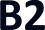 Na2SO3 + 2HCI = 2NaCI + Н2О + ЅО2 Тn(Na2SO3) = m/M = 100/(23*2 + 32 + 16*3) = 0,8 мольn(Na2SO  ) = n(SO2) = 0,8 мольV(SO2) = n*Vm = 0,8*22,4  = 17,92 л.Ответ: 17,92л.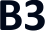 2H’  + СО-2  = СО2   + Н2ОСОз- 2— карбонат —B43Zn + 4Н2ЅО4(конц)  = 3ZnSO4  + S +  4H2O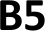 KNO  4	KNO2 + O2N H 4NO   4	N 2  +  O 2  +  Н 2OСи(NO  )2 + КОН4	Си(ОН) + KNOZn(NO  )2 + H2SO4    НNO  + ZnSO4C12SO2 + O2 = 2ЅОW   o(SO2)  - 100'о-20'о-80'оV(SO2) = 20*0,8 = 16 лn(SOз) = n(SO2) => Т.Н. Vm=const. V(SO2) = V(SOз) = 16 л.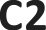 2H2SO 4 (HOHu,) + С => 2SO2 + СО2 + 2H2OЅ’ б + 2e4		S’4   | *2 С'  - 4e4	C’ 4	| *1H2SO4 За счеТ Ѕ’ б — окислиТелЬ;С'—  ВОссТаНоВиТел Ь.ВарианТ 2A1BaSO4 — HepacTBopnMan comb => He qnccou,nnpyeT Ha noHbiOTBeT: rA2AI(NO  )    +  ЗКОН  = AI(OH)   + 3KNOAI	+ 3-Ff@3- + З-К“-+ ЗОН- = AI(OH) 4+	NO3  + 3 “ AI	+ ЗОН- = AI(OH) 4OTBeT: 6АЗНNOз — аЗоТНая кислоТа+1 + х + ((-2)*3) = 0 х = +5OTBeT: аA4Cepa и кислород по строению атома различаются количеством заполненных энергетических уровнейO(8): 1s22s22p4  (2 энергетических уровня, заполнен  только 1)S(16): 1s22s22pб3s23p4 (3 энергетического уровня,  заполнен  только 1)Ответ: 6A5w% (NaNO  ) = M(N) : M(NaNO  ) * 100% = 14 г/моль : 85 г/моль * 100%  = 16,5  %;Ответ: б A6Формула сульфита кальция — CaSOA7Азотная  кислота  не взаимодействует с оксидом  углерода (IV)НNOз + COzОтвет: аA8Кислород проявляет положительную степень окисления в соединении OF2 (O’ 2  F-)Ответ: вA9Сероводород    не взаимодействует  с водородомA104NO  2 +  O 2 +  2H  2O   - 4HNOзОтвет: аB1S + O 2' ЅО 22SO2 + O2 = 2ЅОSO3 + Н2О = H2SO4 (А)H2SO4 + Ba(OH)2 = BaSO4 + 2H2OВещество А - H2SO4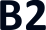 CaSO  + H2SO4 = Н2О + ЅО2 + CaSO4Решение1) n(CaSOз) = m/M = 50/120 = 0,4 моль2) n(CaSO ) = n(SO2) = 0,4 моль 3) V(SO2) = 22.4* 0,4 = 9,3л Ответ: 9,3 л.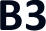 2Н’ + ЅО3- 2  = ЅО2  + Н2ОЅО3- 2 —сульфат B4Си(ОН)2 + H2SO4  = CuSO4 + 2H2O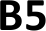 Mg + H2SO44   MgSO4 + H2 MgO + H2SO44    MgSO4 + Н2ОСи(ОН)2 + H2SO4	CUSO4 + Н2О MgCOз +H2SO44  MgSO4 + Н2О + СО2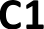 2SO2 + O2 - 2ЅОn(SOз) : n(O2) = 2 : 1 => V(SO ) : V(O2) = 2 : 1 => V(O2) = 10/2 = 5 л.Содержание кислорода в воздухе — 21% => 5 — 21%Х — 100%Х = 23,8 л.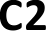 ЅО 2 + !2 + 2H2O=> H2SO4 + 2НІS’4 - 2e -> Ѕ’ б   | *1!2' + 2e -> 2І-' | *1ЅО2 за счёт S’ 4 — восстановитель;I2' — окислитель.